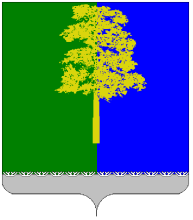 ХАНТЫ-МАНСИЙСКИЙ АВТОНОМНЫЙ ОКРУГ – ЮГРАДУМА КОНДИНСКОГО РАЙОНАРЕШЕНИЕО внесении изменений в решение Думы Кондинского района от 15 сентября 2011 года № 133 «Об утверждении Положения                                  о бюджетном процессе в муниципальном образовании Кондинский район»В соответствии с Уставом Кондинского района, Дума Кондинского района решила:Внести в решение Думы Кондинского района от 15 сентября 2011 года № 133 «Об утверждении Положения о бюджетном процессе                                   в муниципальном образовании Кондинский район» (с изменениями                            от 25.04.2013 года № 340, от 23.10.2013 года № 389, от 30.04.2014 года                       № 455, от 15.09.2015 года № 593, от 27.10.2015 года № 7, от 29.12.2015 года № 29, от 27.09.2016 года № 158) (далее - решение) следующие изменения:Пункт 5 решения  изложить в следующей редакции:«Контроль за выполнением настоящего решения возложить                                 на исполняющего обязанности председателя Думы Кондинского района                                                                                                                                                                                                                                                                                                                                                                                                                                                                                                                                                                                                                                                                                                                                                                                                                                                                                                                                                                                                                                                                                                                                                                                                                                                                                                                                                                                                                                                                                                                                                                                                                                                                                                                                                                                                                                                                                                                                                                                                                                                                                                                                                                                                                                                                                                                                                                                                                                                                                                                                                                                                                                                                                                                                                                                                                                                                                                                                                                                                                                                                                                                                                                                                                                                                                                                                                                                                                                                                                                                                                                                                                                                                                                                                                                                                                                                                                                                                                                                                                                                                                                                                                                                                                                                         А.А Немзорова и главу Кондинского района А.В. Дубовика в соответствии                   с их компетенцией.». В пункте 1.6. раздела I приложения к решению слова словосочетания «глава администрации», «Глава администрации» и «глава администрации района» равнозначны» заменить словами «словосочетания «Глава Кондинского района» и «Глава района» равнозначны.».В абзаце 3 пункта 4.2.3., пункте 4.2.5. раздела IV, пункте 5.2. раздела V приложения к решению слова «Глава администрации», «Главе администрации» заменить словами «Глава района», «Главе района» соответственно.В пункте 4.3.4., абзаце 2 пункта 4.7.4. раздела IV приложения                   к решению слова «и главе администрации района», «главе администрации» исключить.2. Настоящее решение опубликовать в газете «Кондинский вестник»                  и разместить на официальном сайте органов местного самоуправления Кондинского района.3. Настоящее решение вступает в силу после его официального опубликования и распространяет свое действие на правоотношения, возникшие с 1 января 2016 года.4. Контроль за выполнением настоящего решения возложить                         на исполняющего обязанности председателя Думы Кондинского района А.АНемзорова и главу Кондинского района А.В. Дубовика в соответствии                    с их компетенцией.Исполняющий обязанности председателя Думы Кондинского района                                                             А.А. Немзоров Глава Кондинского района                                                                А.В. Дубовикпгт. Междуреченский28 декабря 2016 года№ 196